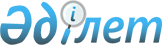 Об утверждении Положения государственного учреждения "Мангистауский районный отдел занятости, социальных программ и регистрации актов гражданского состояния" в новой редакцииПостановление акимата Мангистауского района Мангистауской области от 31 марта 2022 года № 101
      В соответствии с Гражданским кодексом Республики Казахстан и Законами Республики Казахстан "О государственном местном управлении и самоуправлении в Республике Казахстан", "О государственном имуществе", акимат Мангистауского района ПОСТАНОВЛЯЕТ:
      3. Утвердить прилагаемое Положение государственного учреждения "Мангистауский районный отдел занятости, социальных программ и регистрации актов гражданского состояния" в новой редакции.
      4. Руководителю государственного учреждения "Мангистауский районный отдел занятости, социальных программ и регистрации актов гражданского состояния" (Оразалиева М.) в порядке установленным законодательством обеспечить: 
      направление настоящего постановления в Республиканское государственное предприятие на праве хозяйственного ведения "Институт законодательства и правовой информации Республики Казахстан" для официального опубликования и включения в Эталонный контрольный банк нормативных правовых актов Республики Казахстан;
      государственную регистрацию вышеуказанного Положения в органах юстиции;
      принятие иных необходимых мер вытекающих из настоящего постановления.
      5. Контроль за исполнением настоящего постановления возложить на заместителя акима Мангистауского района Махмутова Е.
      6. Настоящее постановление вводится в действие со дня подписания. Положение государственного учреждения "Мангистауский районный отдел занятости, социальных программ и регистрации актов гражданского состояния" 1. Общие положения
      1. Государственное учреждение "Мангистауский районный отдел занятости, социальных программ и регистрации актов гражданского состояния" является государственным органом Республики Казахстан, осуществляющим руководство в сферах занятости, социальных программ и регистрации актов гражданского состояния.
      2. Государственное учреждение "Мангистауский районный отдел занятости, социальных программ и регистрации актов гражданского состояния" осуществляет свою деятельность в соответствии с Конституцией и законами Республики Казахстан, актами Президента и Правительства Республики Казахстан, иными нормативными правовыми актами, а также настоящим Положением.
      3. Государственное учреждение "Мангистауский районный отдел занятости, социальных программ и регистрации актов гражданского состояния" является юридическим лицом в организационно-правовой форме государственного учреждения, имеет печати и штампы со своим наименованием на государственном языке, бланки установленного образца, а также в соответствии с законодательством Республики Казахстан счета в органах казначейства.
      4. Государственное учреждение "Мангистауский районный отдел занятости, социальных программ и регистрации актов гражданского состояния" вступает в гражданско-правовые отношения от собственного имени.
      5. Государственное учреждение "Мангистауский районный отдел занятости, социальных программ и регистрации актов гражданского состояния" имеет право выступать стороной гражданско-правовых отношений от имени государства, если оно уполномочено на это в соответствии с законодательством.
      6. Государственное учреждение "Мангистауский районный отдел занятости, социальных программ и регистрации актов гражданского состояния" по вопросам своей компетенции в установленном законодательством порядке принимает решения, оформляемые приказами руководителя государственного учреждения " Мангистауский районный отдел занятости, социальных программ и регистрации актов гражданского состояния" и другими актами, предусмотренными законодательством Республики Казахстан.
      7. Структура и лимит штатной численности государственного учреждение "Мангистауский районный отдел занятости, социальных программ и регистрации актов гражданского состояния" утверждаются в соответствии с действующим законодательством.
      8. Местонахождение юридического лица: индекс 130400, Республика Казахстан, Мангистауская область, Мангистауский район, село Шетпе, улица Центральная, здание №45.
      9. Полное наименование государственного органа на государственном языке - "Маңғыстау аудандық жұмыспен қамту, әлеуметтік бағдарламалар және азаматтық хал актілерін тіркеу бөлімі" мемлекеттік мекемесі.
      Полное наименование государственного органа на русском языке - государственное учреждение "Мангистауский районный отдел занятости, социальных программ и регистрации актов гражданского состояния".
      10. Настоящее Положение является учредительным документом государственного учреждения "Мангистауский районный отдел занятости, социальных программ и регистрации актов гражданского состояния".
      11. Финансирование деятельности государственного учреждения "Мангистауский районный отдел занятости, социальных программ и регистрации актов гражданского состояния" соответствие действующим законодательствам осуществляется из республиканского и местного бюджета.
      12. Государственному учреждению "Мангистауский районный отдел занятости, социальных программ и регистрации актов гражданского состояния" запрещается вступать в договорные отношения с субъектами предпринимательства на предмет выполнения обязанностей, являющихся функциями государственного учреждения " Мангистауский районный отдел занятости, социальных программ и регистрации актов гражданского состояния".
      Если законодательными актами государственному учреждению "Мангистауский районный отдел занятости, социальных программ и регистрации актов гражданского состояния" предоставлено право осуществлять приносящую доходы деятельность, то доходы, полученные от такой деятельности, направляются в доход государственного бюджета.
      Режим работы государственного учреждения "Мангистауский районный отдел занятости, социальных программ и регистрации актов гражданского состояния" определяется в соответствии с требованиями действующего законодательства Республики Казахстан. 2. Миссия, основные задачи, функции, права и обязанности государственного органа
      13. Миссия государственного учреждения "Мангистауский районный отдел занятости, социальных программ и регистрации актов гражданского состояния": осуществление функции и ведение государственной политики в сферах занятости, социальных программ и регистраций актов гражданского состояния.
      14. Основные задачи:
      1) реализация государственной политики в сферах занятости и социальных программ;
      2) реализация регистрации актов гражданского состояния;
      3) иные задачи, возложенные на него действующим законодательством Республики Казахстан;
      4) разработка проектов постановлений акимата Мангистауской области по вопросам занятости, социальных программ и регистрации актов гражданского состояния и осуществление секретариата межведомственных комиссий.
      15. Функции:
      1) регистрация безработных;
      2) организация общественных работ;
      3) профессиональная подготовка и переподготовка безработных;
      4) организация оказания социальной и благотворительной помощи отдельным категориям нуждающихся граждан;
      5) государственная регистрация актов гражданского состояния;
      6) ведение информационной системы "Записи актов гражданского состояния";
      7) оказание информационных услуг по государственной регистрации актов гражданского состояния;
      8) государственная регистрация рождения, в том числе внесение изменений, дополнений и исправлений в записи актов гражданского состояния;
      9) государственная регистрация заключения брака (супружества), в том числе внесение изменений, дополнений и исправлений в записи актов гражданского состояния;
      10) выдача повторных свидетельств или справок о государственной регистрации актов гражданского состояния;
      11) государственная регистрация установления отцовства, в том числе внесение изменений, дополнений и исправлений в записи актов гражданского состояния;
      12) государственная регистрация перемены имени, отчества, фамилии, в том числе внесение изменений, дополнений и исправлений в записи актов гражданского состояния;
      13) восстановление записей актов гражданского состояния;
      14) государственная регистрация смерти, в том числе внесение изменений, дополнений и исправлений в записи актов гражданского состояния;
      15) государственная регистрация усыновления (удочерения), в том числе внесение изменений, дополнений и исправлений в записи актов гражданского состояния;
      16) государственная регистрация расторжения брака (супружества), в том числе внесение изменений, дополнений и исправлений в записи актов гражданского состояния.
      17) участие в пределах своих полномочий в осуществлении и организации государственного контроля за соблюдением в организациях, независимо от форм собственности, Закона Республики Казахстан "О занятости населения", "О государственной адресной социальной помощи", "О социальной защите инвалидов в Республике Казахстан", "О государственных пособиях семьям, имеющим детей", "О государственных закупках", "О борьбе с коррупцией" и иных нормативно-правовых актов в части трудовых отношений и занятости;
      18) Координация деятельности участковых комиссий, оказание им методической и практической помощи;
      19) организация и проведение социологических исследований для краткосрочного и долгосрочного прогнозирования рынка труда, анализ структурных изменений в экономике и выработка совместно с местными исполнительными органами основных направлений политики занятости население района, социальной поддержки безработных и инвалидов района;
      20) организация профессионального обучения незанятого населения и инвалидов, определения потребности в рабочих местах, контроль за использованием выделенных на эти цели бюджетных средств, заключение хозрасчетных договоров с учебными заведениями и предприятиями для обучения на производстве, осуществление контроля за соблюдением сроков обучения и конкурсных условий, в рамках своей компетенции и в порядке, установленном законодательством Республики Казахстан;
      21) определение совместно с исполнительными местными органами состава целевых групп из числа социально-незащищенных слоев населения и инвалидов и принятия мер по содействию их занятости;
      22) обслуживание граждан по вопросам занятости и внедрения современных форм и методов работы путем формирования компьютерной базы данных по средствам информационно-аналитических систем;
      23) внедрение эффективных методов реализации социальных прав граждан, обеспечение их социальными гарантиями, предусмотренными законодательством Республики Казахстан;
      24) обеспечение правильного применения действующих нормативно-правовых актов при назначении государственной адресной социальной помощи, государственной пособий и других видов пособий малоимущим слоям населения, социальной поддержке инвалидов;
      25) осуществление мер по оказанию инвалидам протезно-ортепедической помощи и обеспечение их специальными средствами передвижения; 26) координация и взаимодействие с общественными организациями и благотворительными фондами, юридическими и физическими лицами по оказанию спонсорской и гуманитарной помощи малообеспеченным слоям населения и инвалидов;
      27) оказания содействия выявлению малоимущих граждан и инвалидов, определению их статуса, работе с ветеранами и инвалидами войны и труда;
      28) осуществление приема граждан и их консультирования по вопросам занятости и другим вопросам, касающимся компетенции отдела;
      29) рассмотрение предложений, заявлений, жалоб, писем и иных обращений граждан и организации по вопросам, входящим в компетенцию отдела, принятие по ним соответствующих мер и разъяснение по вопросам трудовых отношений, занятости и социальной поддержке населения.
      30) обслуживание на дому одиноких престарелых граждан и инвалидов с целью оказание им необходимых жизненно важных бытовых услуг и оказания содействия в помещении их в дома-интернаты для престарелых и инвалидов;
      16. Государственное учреждение "Мангистауский районный отдел занятости, социальных программ и регистрации актов гражданского состояния" имеет право:
      1) запрашивать и получать необходимые информаций от предприятий, организаций и учреждений независимо от форм собственности по вопросам, относящимся к компетенции государственного учреждения "Мангистауский районный отдел занятости, социальных программ и регистрации актов гражданского состояния";
      2) вносить в местные исполнительные органы предложении по подготовке и проведению общественных работ в организациях, подготовке и переподготовке безработных, вопросам регистрации актов гражданского состояния;
      3) организовывать проведение общественных акций и программ, связанных с социальной поддержкой населения;
      4) проводить в установленном порядке конференции, семинары и совещания по проблемам занятости;
      5) направлять запросы в государственные органы и организации по вопросам регистрации актов гражданского состояния;
      6) осуществлять иные права, не противоречащие действующему законодательству Республики Казахстан.
      17. Государственное учреждение "Мангистауский районный отдел занятости, социальных программ и регистрации актов гражданского состояния" обязано:
      1) соблюдать действующее законодательство Республики Казахстан;
      2) в установленном порядке уплачивать налоги и другие обязательные платежи в бюджет;
      3) нести ответственность в соответствии с действующими законодательными актами Республики Казахстан. 3. Организация деятельности государственного органа
      18. Руководство государственное учреждения "Мангистауский районный отдел занятости, социальных программ и регистрации актов гражданского состояния" осуществляется первым руководителем, который несет персональную ответственность за выполнение возложенных на государственное учреждение "Мангистауский районный отдел занятости, социальных программ и регистрации актов гражданского состояния" задач и осуществление им своих функций.
      19. Первый руководитель государственного учреждения "Мангистауский районный отдел занятости, социальных программ и регистрации актов гражданского состояния" назначается на должность и освобождается от должности акимом Мангистауского района в соответствии с законодательством Республики Казахстан.
      20. Полномочия первого руководителя государственного учреждения "Мангистауский районный отдел занятости, социальных программ и регистрации актов гражданского состояния":
      1) определяет обязанности и полномочии работников государственного учреждения "Мангистауский районный отдел занятости, социальных программ и регистрации актов гражданского состояния";
      2) принимает меры, направленные на противодействие коррупции в государственном учреждении "Мангистауский районный отдел занятости, социальных программ и регистрации актов гражданского состояния" и несет персональную ответственность за принятие антикоррупционных мер;
      3) в соответствии с действующим законодательством Республики Казахстан назначает на должность и освобождает от должности работников государственного учреждения "Мангистауский районный отдел занятости, социальных программ и регистрации актов гражданского состояния";
      4) в установленном действующим законодательством Республики Казахстан порядке принимает решение о поощрений, оказание материальной помощи и налагает дисциплинарные взыскания на работников государственного учреждения "Мангистауский районный отдел занятости, социальных программ и регистрации актов гражданского состояния";
      5) представляет интересы государственного учреждения "Мангистауский районный отдел занятости, социальных программ и регистрации актов гражданского состояния" в государственных органах и иных организациях;
      6) назначает и освобождает директора коммунального государственного учреждения "Центр занятости населения акимата Мангистауского района Мангистауской области" в соответствии с законом
      7) в пределах своей компетенции осуществляет иные полномочия в соответствии с действующим законодательством Республики Казахстан.
      21. Исполнение полномочий первого руководителя государственного учреждения "Мангистауский районный отдел занятости, социальных программ и регистрации актов гражданского состояния" в период его отсутствия осуществляется лицом, замещающим его в соответствии с действующим законодательством. 4. Имущество государственного органа
      22. Государственное учреждение "Мангистауский районный отдел занятости, социальных программ и регистрации актов гражданского состояния" может иметь на праве оперативного управления обособленное имущество в случаях, предусмотренных законодательством.
      23. Имущество государственного учреждения "Мангистауский районный отдел занятости, социальных программ и регистрации актов гражданского состояния" формируется за счет имущества, переданного ему собственником, а также имущества (включая денежные доходы), приобретенного в результате собственной деятельности и иных источников, не запрещенных законодательством Республики Казахстан.
      24. Имущество, закрепленное за государственным учреждением "Мангистауский районный отдел занятости, социальных программ и регистрации актов гражданского состояния", относится к коммунальной собственности.
      25. Государственное учреждение "Мангистауский районный отдел занятости, социальных программ и регистрации актов гражданского состояния" не вправе самостоятельно отчуждать или иным способом распоряжаться закрепленным за ним имуществом и имуществом, приобретенным за счет средств, выданных ему по плану финансирования, если иное не установлено законодательством. 5. Реорганизация и ликвидация государственного органа
      26. Реорганизация и ликвидация государственного учреждения "Мангистауский районный отдел занятости, социальных программ и регистрации актов гражданского состояния" осуществляются в соответствии с законодательством Республики Казахстан.
      27. Перечень государственных учреждений, находящихся в ведении:
      коммунальное государственное учреждение "Центр занятости населения акимата Мангистауского района Мангистауской области".
					© 2012. РГП на ПХВ «Институт законодательства и правовой информации Республики Казахстан» Министерства юстиции Республики Казахстан
				
      Аким Мангистауского района 

Т.Кушмаганбетов
Утверждено постановлениемакимата Мангистауского районаот "31" марта 2022 года№101